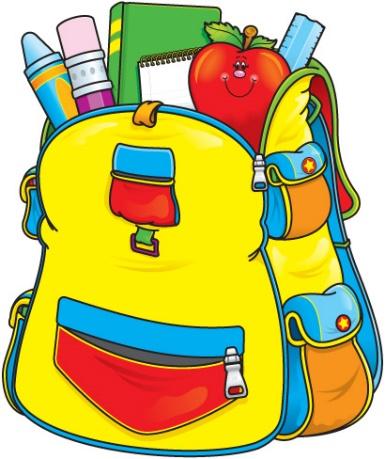 Bethel Elementary School1st Grade Supply List1- 1 inch binder 4- Primary Ruled K-2 composition books (marble cover) 4- 2 pocket, 3 prong plastic folders 1 pack- Ticonderoga Pencils1 pack- big pink erasers (2 or more erasers in the pack) 1 pack- colored pencils 1 pack- crayons 1 pack- markers 12- Glue sticks 1 pack- highlighters 1 pack- skinny black dry erase markers Kleenex Clorox Wipes Hand sanitizer Ziploc Bags: Boys- Quart Size, Girls- Gallon Size 1 pair of headphones or earbuds Band-aids (assorted sizes) 